Inala Community House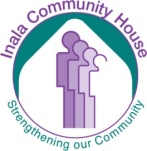 Community Settlement Service38 Sittella Street, InalaQld 4077Phone: 07 32788436/33721711Fax: 07 32787238Email: sgp@ich.org.auCommunity Settlement Service38 Sittella Street, InalaQld 4077Phone: 07 32788436/33721711Fax: 07 32787238Email: sgp@ich.org.auCommunity Settlement Service38 Sittella Street, InalaQld 4077Phone: 07 32788436/33721711Fax: 07 32787238Email: sgp@ich.org.auCommunity Settlement Service38 Sittella Street, InalaQld 4077Phone: 07 32788436/33721711Fax: 07 32787238Email: sgp@ich.org.auCommunity Settlement Service38 Sittella Street, InalaQld 4077Phone: 07 32788436/33721711Fax: 07 32787238Email: sgp@ich.org.auCommunity Settlement Service38 Sittella Street, InalaQld 4077Phone: 07 32788436/33721711Fax: 07 32787238Email: sgp@ich.org.auCommunity Settlement Service38 Sittella Street, InalaQld 4077Phone: 07 32788436/33721711Fax: 07 32787238Email: sgp@ich.org.auCommunity Settlement Service38 Sittella Street, InalaQld 4077Phone: 07 32788436/33721711Fax: 07 32787238Email: sgp@ich.org.auCommunity Settlement Service38 Sittella Street, InalaQld 4077Phone: 07 32788436/33721711Fax: 07 32787238Email: sgp@ich.org.auCommunity Settlement Service38 Sittella Street, InalaQld 4077Phone: 07 32788436/33721711Fax: 07 32787238Email: sgp@ich.org.auCommunity Settlement Service38 Sittella Street, InalaQld 4077Phone: 07 32788436/33721711Fax: 07 32787238Email: sgp@ich.org.auCommunity Settlement Service38 Sittella Street, InalaQld 4077Phone: 07 32788436/33721711Fax: 07 32787238Email: sgp@ich.org.auCommunity Settlement Service38 Sittella Street, InalaQld 4077Phone: 07 32788436/33721711Fax: 07 32787238Email: sgp@ich.org.auCommunity Settlement Service38 Sittella Street, InalaQld 4077Phone: 07 32788436/33721711Fax: 07 32787238Email: sgp@ich.org.auCommunity Settlement Service38 Sittella Street, InalaQld 4077Phone: 07 32788436/33721711Fax: 07 32787238Email: sgp@ich.org.auCommunity Settlement Service38 Sittella Street, InalaQld 4077Phone: 07 32788436/33721711Fax: 07 32787238Email: sgp@ich.org.auCommunity Settlement Service38 Sittella Street, InalaQld 4077Phone: 07 32788436/33721711Fax: 07 32787238Email: sgp@ich.org.auDate of referral Date of referral Date of referral Date of referral Date of referral Date of referral Date of referral Date of referral Date of referral Date of referral Proposed Date of Hand over: Proposed Date of Hand over: Proposed Date of Hand over: Proposed Date of Hand over: Proposed Date of Hand over: Proposed Date of Hand over: Proposed Date of Hand over: Referral FormReferral FormReferral FormReferral FormReferral FormReferral FormReferral FormReferral FormReferral FormReferral FormReferral FormReferral FormReferral FormReferral FormReferral FormReferral FormReferral FormClients name: Clients name: Clients name: Clients name: Clients name: Clients name: Clients name: Clients name: Clients name: Marital status Marital status Marital status Marital status Marital status Marital status DependentsDependentsClients name: Clients name: Clients name: Clients name: Clients name: Clients name: Clients name: Clients name: Clients name: Date of Birth Date of Birth Date of Birth Date of Birth Sex:Sex:Sex:Sex:Sex:Sex:Sex:Sex:Date of Birth Date of Birth Date of Birth Date of Birth MM F F FPhone:Phone:Phone:Phone:Phone:Phone:Phone:Phone:Country of BirthCountry of RefugeCountry of RefugeCountry of RefugeCountry of RefugeCountry of RefugeCountry of BirthTime in Refugee CampTime in Refugee CampTime in Refugee CampTime in Refugee CampTime in Refugee CampOccupation:StudentStudentStudentArrival in AustraliaArrival in AustraliaArrival in AustraliaArrival in AustraliaArrival in AustraliaIs this client exiting HSS?     No What main settlement activities have the client been participating in Is this client exiting HSS?     No What main settlement activities have the client been participating in Is this client exiting HSS?     No What main settlement activities have the client been participating in Is this client exiting HSS?     No What main settlement activities have the client been participating in Is this client exiting HSS?     No What main settlement activities have the client been participating in Is this client exiting HSS?     No What main settlement activities have the client been participating in Is this client exiting HSS?     No What main settlement activities have the client been participating in Is this client exiting HSS?     No What main settlement activities have the client been participating in Is this client exiting HSS?     No What main settlement activities have the client been participating in Is this client exiting HSS?     No What main settlement activities have the client been participating in Is this client exiting HSS?     No What main settlement activities have the client been participating in Is this client exiting HSS?     No What main settlement activities have the client been participating in Is this client exiting HSS?     No What main settlement activities have the client been participating in Is this client exiting HSS?     No What main settlement activities have the client been participating in Is this client exiting HSS?     No What main settlement activities have the client been participating in Is this client exiting HSS?     No What main settlement activities have the client been participating in Is this client exiting HSS?     No What main settlement activities have the client been participating in Main settlement  barriers  and  extent to which these barriers are addressedMain settlement  barriers  and  extent to which these barriers are addressedMain settlement  barriers  and  extent to which these barriers are addressedMain settlement  barriers  and  extent to which these barriers are addressedMain settlement  barriers  and  extent to which these barriers are addressedMain settlement  barriers  and  extent to which these barriers are addressedMain settlement  barriers  and  extent to which these barriers are addressedMain settlement  barriers  and  extent to which these barriers are addressedMain settlement  barriers  and  extent to which these barriers are addressedMain settlement  barriers  and  extent to which these barriers are addressedMain settlement  barriers  and  extent to which these barriers are addressedMain settlement  barriers  and  extent to which these barriers are addressedMain settlement  barriers  and  extent to which these barriers are addressedMain settlement  barriers  and  extent to which these barriers are addressedMain settlement  barriers  and  extent to which these barriers are addressedMain settlement  barriers  and  extent to which these barriers are addressedMain settlement  barriers  and  extent to which these barriers are addressedAdditional InformationAdditional InformationAdditional InformationAdditional InformationAdditional InformationAdditional InformationAdditional InformationAdditional InformationAdditional InformationAdditional InformationAdditional InformationAdditional InformationAdditional InformationAdditional InformationAdditional InformationAdditional InformationAdditional InformationDoes client require interpreter:              Does client require interpreter:              YesYesIf yes, what Languages:If yes, what Languages:If yes, what Languages:Referring Agency: Access Community Services LtdReferring Agency: Access Community Services LtdReferring Agency: Access Community Services LtdReferring Agency: Access Community Services LtdReferring Agency: Access Community Services LtdReferring Agency: Access Community Services LtdReferring Agency: Access Community Services LtdReferring Agency: Access Community Services LtdReferring Agency: Access Community Services LtdReferring Agency: Access Community Services LtdReferring Agency: Access Community Services LtdReferring Agency: Access Community Services LtdReferring Agency: Access Community Services LtdReferring Agency: Access Community Services LtdReferring Agency: Access Community Services LtdReferring Agency: Access Community Services LtdReferring Agency: Access Community Services LtdName of Referring officerName of Referring officerName of Referring officerContact:Contact:Contact:Contact:Contact:Contact:Contact:Email address:Email address:Email address:Email address:Email address:Email address:Email address:Email address:Email address:Email address:Email address:Email address:Email address:Email address:Email address:Email address:Email address: